СадоводствоВакуленко, В. В. Роль регуляторов роста в повышении эффективности питомниководства и садоводства / В. В. Вакуленко // Защита и карантин растений. - 2014. - № 4. - С. 62-64.ПлодоводствоГайдук, А. Растет сад, где нет садов / А. Гайдук // Приусадебное хозяйство. - 2014. - № 8. - С. 18-20.Автор делится своим опытом, ошибках, удачных решениях по выращиванию яблони в условиях Коми (г. Сыктыквар).Гайдук, А. Растет сад, где нет садов / А. Гайдук // Приусадебное хозяйство. - 2014. - № 9. - С. 22-24.О выращивании садовых культур в северных районах.Ильин, В. Уральский чемпион : [сорт шиповника] / В. Ильин // Приусадебное хозяйство. - 2014. - № 9. - С. 16-17.Ульяновская, Е. В. Селекция яблони на устойчивость к парше и качество плодов / Е. В. Ульяновская, И. И. Супрун, С. В. Токмаков // Защита и карантин растений. - 2014. - № 7. - С. 21-22.Созданы новые сорта и элитные формы яблони с повышенными показателями адаптивности и качества плодов. Для идентификации методом ДНК-маркирования гена Vt иммунитета к парше и аллелей гена Md-ACSI (высокой лежкоспособности плодов) были выделены наиболее ценные по комплексу основных агробиологических признаков генотипы яблони.Хромов, Н. Шиповник: ягода семи витаминов / Н. Хромов // Приусадебное хозяйство. - 2014. - № 9. - С. 14-17. - 9 фот.О сортах шиповника и его выращивании.Черний, А. М. Экологические ниши и их роль в формировании фауны членистоногиях яблоневого сада / А. М. Черний, Е. Б. Балыкина // Защита и карантин растений. - 2014. - № 5. - С. 15-19. - 2 табл.Выделены основные группы экологических ниш агроценозов яблоневого сада и прилегающих территорий. Даны их классификация и характеристика, проанализирована роль в формировании видового разнообразия членистоногих. Установлено, что наличие разнообразных экологических ниш способствует формированию комплекса членистоногих с различными экологическими и физиологическими требованиями. Видовой состав членистоногих агроценоза определяются емкостью экологических ниш, формируется путем миграции и смены экологических ниш на различных этапах их развития.Шевчук, И. В. Для ограничения вредоносности сливовой плодожорки / И. В. Шевчук // Защита и карантин растений. - 2014. - № 5. - С. 23-25.Усовершенствованная схема химической защиты сливы от сливовой плодожорки с использованием фосфороорганических препаратов и композиционным применением инсектицида кондифор (норма расхода уменьшена на 30%) с антитраспирантом вапор гард обеспечивала высокую биологическую эффективность и рентабельность производства плодов.ЯгодоводствоГанзюков, Н. Земляника на кукурузе крупнее / Н. Ганзюков // Приусадебное хозяйство. - 2014. - № 8. - С. 13.Евдокименко, С. Н. Наш поклон Казакову / С. Н. Евдокименко // Приусадебное хозяйство. - 2014. - № 8. - С. 8-12.О селекции малины и ее новых сортах на Кокинском опорном пункте ВСТИСП.Перидерма как сортовой иммунологический фактор в побегах малины / А. А. Беляев [и др.] // Сибирский вестник сельскохозяйственной науки. - 2014. - № 4. - С. 54-61. - 2 табл., 2 рис.Установлено в многолетних гистологических наблюдениях, что ремонтные сорта малины Недосягаемая и Райское наслаждение в условиях Новосибирской области формируют в стеблях однолетних побегов замещения перидерму по общему числу слоев и степени зрелости в 1,3-1,9 раза более слабую, чем сорт обычного типа плодоношения Зоренька Алтая.Усенко, В. И. Факторы увеличения выхода и повышения качества однолетних саженцев вишни степной / В. И. Усенко, Т. Е. Бояндина // Сибирский вестник сельскохозяйственной науки. - 2014. - № 5. - С. 62-68. - 2 табл.Приведены результаты изучения влияния сроков посадки (ранний, средний, поздний) и предпосадочной обработки зеленых черенков стимуляторами корнеобразования (ИМК, Корнерост) на общий выход и качество однолетних саженцев вишни степной сортов Алтайская ласточка, Селивёрстовская, Шадринская и элитных форм ВЧ 89-95-48 и ВЧ 89-95-53.Составитель: Л. М. Бабанина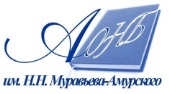 Государственное бюджетное учреждение культуры«Амурская областная научная библиотека имени Н.Н. Муравьева-Амурского